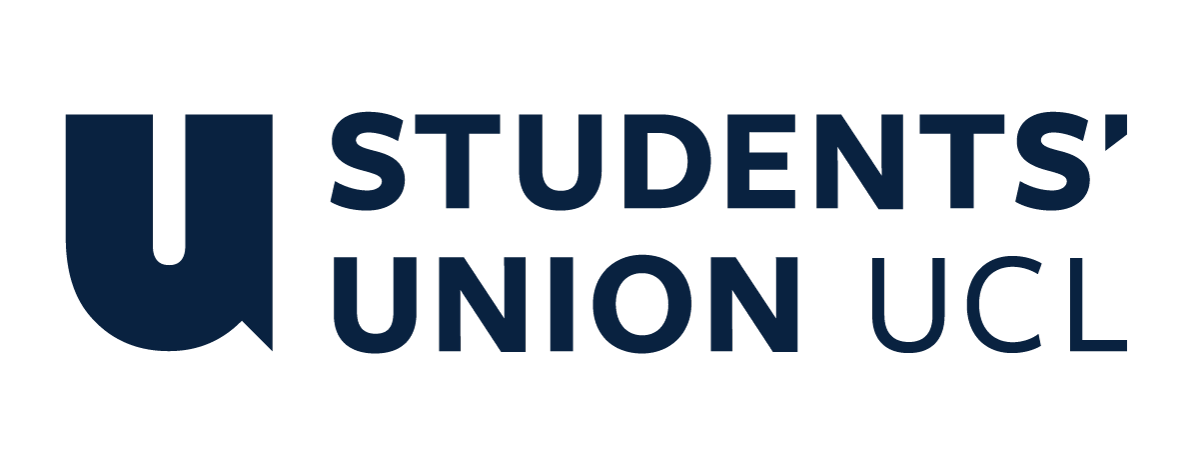 Personal Details FormThis form must be completed before taking part in a club/society activity of high risk.Club/Society Name:N.B. persons participating in UCL Union activity who are not registered UCL students are ineligible for cover under the Union’s Personal Accident Insurance Policy and should make their own insurance arrangements.ExperienceAs a member of this Club/Society you may participate in activities which involve an above average element of risk, in environments where professional medical and rescue services are not immediately available.It is your responsibility to ensure that you fully understand the exact nature of each activity you undertake, the risks involved, the skill levels required and the equipment needed for your safe participation.  You should never participate in an activity where you are unsure of any of the above aspects.    If  in  doubt,  ask  your  club/society  committee  members  or  the  Sports  & Recreation Manager for further information.Personal HealthThe activity of this club/society and its associated training can be a strenuous activity.  To take part in this club/society’s activity, you should therefore be in good health and have no medical or physical condition precluding heavy exercise.If there is any doubt you should first consult a doctor.Some conditions such as asthma and diabetes, for example, do not prevent individuals participating in the activity, but you do have a duty to declare any condition that might put yourself or others at risk.   Likewise you have a duty to declare any change in personal health whilst a member of the above club/society that may put yourself or others at risk.It is important therefore that you inform those around you e.g. club/society president, captain, coaches and other participants, of any condition they may have to deal with in the event of an emergency.   You must inform the Club/Society Captain or Activity Leader of any relevant medical condition or previous injuries which may affect your safe participation in the activity.Water Based SportsFor your own safety it is important that you are a competent swimmer.  At a minimum you must be able to swim 50 metres in light clothing.  If you cannot meet this requirement you must wear a lifejacket or buoyancy aid at all times when participating in activity on or in the water.DeclarationN.B. This declaration should be completed before any activity is undertaken.I have read, understood and agree to act in accordance with the above statement. I agree to act in accordance with the Club/Society Constitution and the Club & Society Good Practice Guidelines Health & Safety Manual.Signed: 	Date: 	Contact DetailsFull Name:Term Time Address:Date of Birth:Phone Number:Mobile Number:Email Address:Please tick:Male/Female/Other/Prefer not to sayAre you a UCL student:Yes/No Course:Year:PRN Number:Please outline below any relevant experience you have relating to the above club/society including any National Governing Body Awards or Qualifications.Can you swim 50 metres fully clothed?   YES/NO